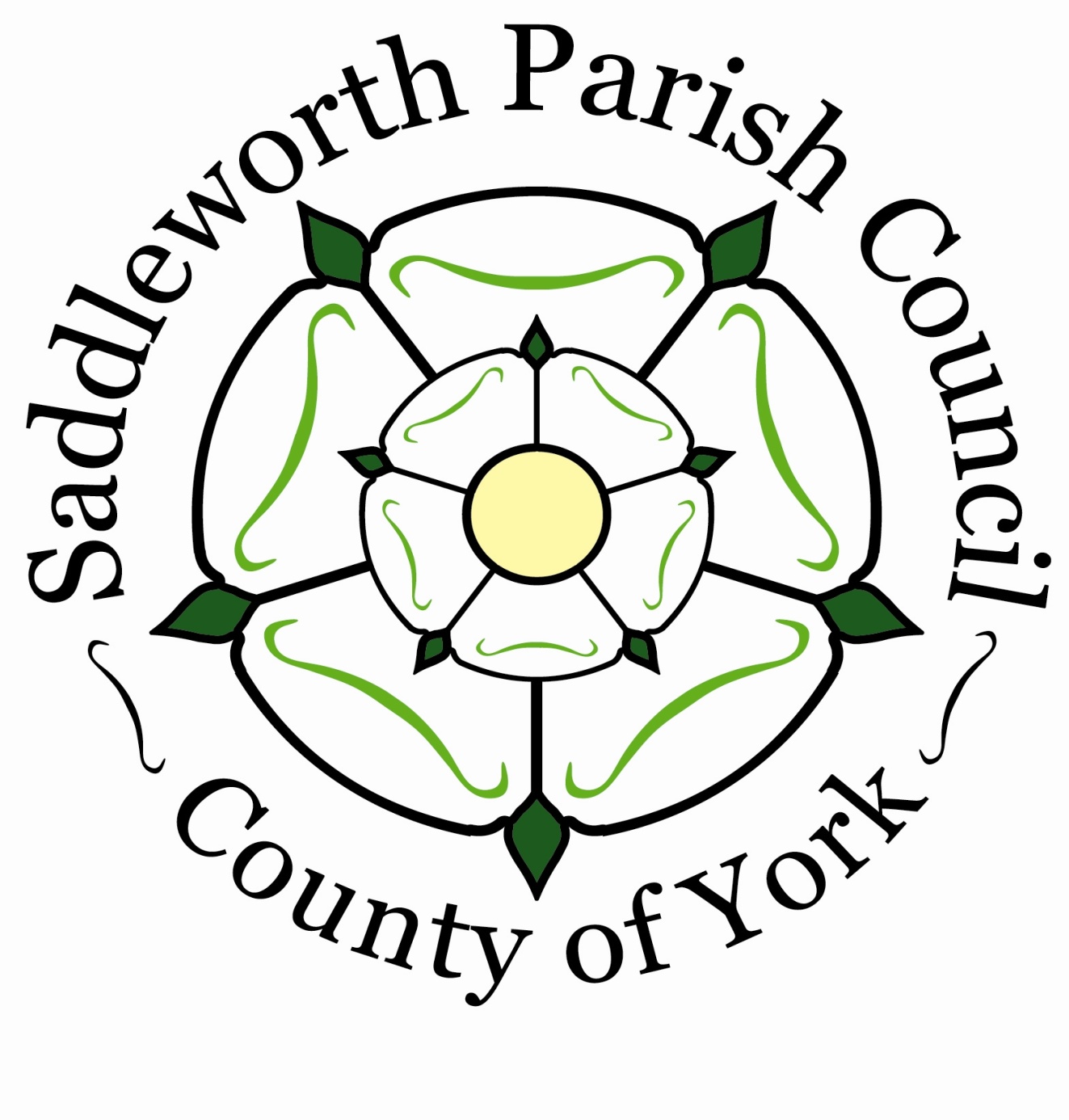 January 2024To:   All Members of the Saddleworth Parish CouncilDear Sir/MadamYou are hereby summoned to attend the Ordinary Christmas Council Meeting of the Parish Council to be held in the Council Chamber at Saddleworth Civic Hall, Uppermill on Monday 22nd January at 7.30pm for the purpose of conducting the under mentioned business.Yours faithfullyK E AllottClerk to the Council                 AGENDAWelcome by the ChairmanPrayers led by Revd Barbara ChristopherTo receive Public Questions Chairman’s Urgent BusinessTo receive apologies for AbsenceCorrespondenceTo receive Declarations of InterestTo approve and confirm as a correct record the Draft Minutes of the Council Meeting held on 18th December 2023. To note the minutes of the Planning Committee meeting held 8th January 2024.To note the minutes of the Communications Committee meeting held 10th January 2024.To note the minutes of the Traffic & Transport Committee meeting held 11th January 2024.To note the minutes of the Asset’s Management Committee meeting held 15th January 2024 (to follow). Accounts for Payment 	Income £1,676    	Expenditure   £21,408,88  Date of the next meeting:- Monday 26 February 2024 at 19.30hrs December 23 PaymentsBank DateSupplierDetailsCode  Amount 05/12/2023DEREK SEDDONCemetery Inspection (5 Year) + Advisory Notice Stakes201615.0005/12/2023MBHARRINGTON H4NA Burial - 16/11/23203360.0005/12/2023MBHARRINGTON Various Repairs - Bus stop / Notice Boards415240.0005/12/2023CUMBRIA CLOCK  COClock service 9/11/23307222.0005/12/2023CENTRE GLASS Cleaning Consumables306133.5405/12/2023M/c FIRST AID TRAININGFirst Aid Course 17/11/23 – 1 delegate12440.2007/12/2023OTC TRAININGWorking at Heights Training/Manual Handling x 4 Delegates124360.0007/12/2023SIGNUM4 LABELS Cemetery Inspection - Advisory Notices printing20166.0007/12/2023SEFTONS Payroll - 11/2316148.0007/12/2023AMAZONFan Heater - JH Suite30715.9508/12/2023BRITISH GASElectricity 8/11/23- 21/11/23302981.4808/12/2023TV LICENCE TV Licence32413.2513/12/2023Greater JobsSite Manager Job Advert #2106222.0020/12/2023Salaries Admin - 12/231037,013.0020/12/2023Salaries Civic  - 12/233015,585.0915/12/2023OMBCGeneral Rates - Civic Hall3041,160.0015/12/2023OMBCRefuse collection308235.6016/12/2023OMBCPest Control30830.0015/12/2023OMBCRates - Cemetery21148.0015/12/2023ARJENTO, UPPERMILLChairman's Chain Repair112106.0015/12/2023AMAZONToilet Brushes x 33065.9818/12/2023WATER PLUSWater 1/11/23 - 30/11/23321389.5920/12/2023EDF ENERGYGas 8/11/23 - 1/12/23303818.8220/12/2023REACH (Hudd/Marsden)Site Manager Job Advert #2106198.0020/12/2023COMMERCE BUSINESS Copier/Printer Usage 19/10/23 - 20/11/2310589.4722/12/2023HMRC Tax & NI - Admin - 11/231031,131.2622/12/2023HMRC Tax & NI - Civic - 11/23301868.3522/12/2023ICO Information Commissioners Office - Subscription11935.0027/12/2023BNP PARIBAS LEASING Copier Lease (Quarterly)105182.4627/12/2023SHORROCK TRICHEM  Hygiene SLA316140.8727/12/2023ADOBEAdobe Subs10519.9729/12/2023NAT WESTBank Charges 2/9/23 - 1/12/2316834.00     21,408.88 